*2025 Columbus Pet Expo*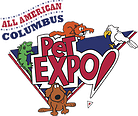 RESCUE GROUP—EXHIBITOR CONTRACT  www.ColumbusPetExpo.com  Columbus Pet Expo Location:     Ohio Expo Center, Bricker Building                                                                  RESCUE Name: _________________________________________________ Brief Description of Adoptable Pets (Breeds) ___________________________________________________________________________________ Contact Name: ________________________________Title __________________________________               Address ______________________________________City ______________State _____ Zip________                                  Business Phone ____________________________Cell Phone _________________________________  Email Address: _______________________________________________________________________SELECT YOUR FREE SPACE within the MEGA PET ADOPTION AREA:                                                                                       ______10’ x 20’ SPACE 	    YOU MUST BRING 2 ADOPTABLE PETS PER DAY*   ______10’ x 30’ SPACE     YOU MUST BRING 4 ADOPTABLE PETS PER DAY* ______OTHER: _____________________________ *We ask that you bring adoptable pets, as we promote this as the MEGA PET ADOPTION AREA! *Rescue MUST adhere to and be present for ALL 3 DAYS of the Columbus Pet Expo.  Each Rescue Group will receive (6) Free-Admission Wristbands for Your Booth Volunteers. Rescues are welcome to bring only ‘branded merchandise’ promoting YOUR RESCUE such as logoed Tee-Shirts, Hats, Magnets, Decals, Mugs, to sell….or to promote/receive donations within your space to support your fundraising efforts. Nonbranded items are not permitted to be sold.Raffle baskets can be made up of branded and nonbranded items. Tickets can be sold by the rescue to raise money for your group. Rescue groups are responsible for give the raffle winners their prizes.                                            Agreed to this ________day of ___________________, 2025Exhibitor Signature: _______________________________________________                                      Event Signature:  Steve Cantin Productions, LLC                                                                  PLEASE SCAN & EMAIL CONTRACT TO:  Shannon Prior, shannon@columbuspetexpo.com or Brent Rudolph, Brent@columbuspetexpo.com